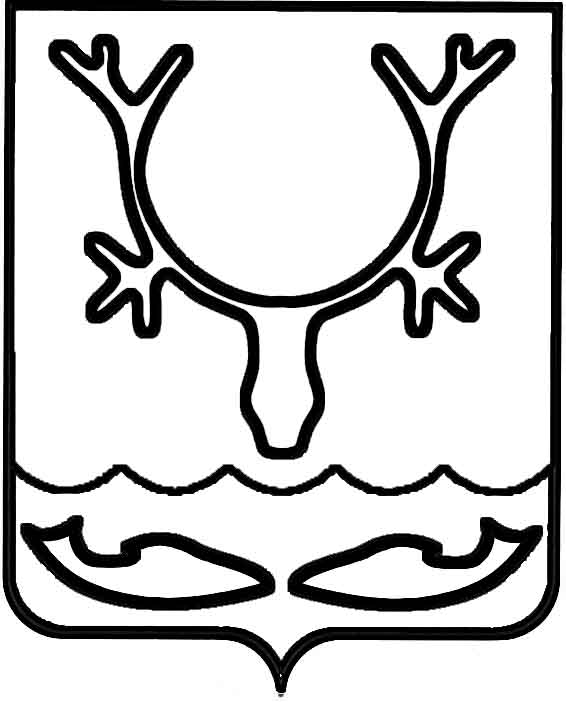 Администрация муниципального образования
"Городской округ "Город Нарьян-Мар"ПОСТАНОВЛЕНИЕО включении в перечень организаций                 для управления многоквартирным домом,            в отношении которого собственниками помещений в многоквартирном доме не выбран способ управления или выбранный способ управления не реализован, не определена управляющая организация, общества                           с ограниченной ответственностью "УСПЕХ"В соответствии с пунктом 5 постановления Правительства Российской Федерации от 21.12.2018 № 1616 "Об утверждении правил определения управляющей организации для управления многоквартирным домом, в отношении которого собственниками помещений в многоквартирном доме не выбран способ управления таким домом или выбранный способ управления не реализован, не определена управляющая организация", на основании протокола рассмотрения заявок на участие в открытом конкурсе по извещению № 111019/1326450/01 от 20.11.2019 № 2 Администрация муниципального образования "Городской округ "Город Нарьян-Мар"П О С Т А Н О В Л Я Е Т:Включить в перечень организаций для управления многоквартирным домом, в отношении которого собственниками помещений в многоквартирном доме не выбран способ управления или выбранный способ управления не реализован, 
не определена управляющая организация, расположенным на территории муниципального образования "Городской округ "Город Нарьян-Мар", утверждённый постановлением Администрации муниципального образования "Городской округ "Город Нарьян-Мар" от 19.02.2019 № 203, общество с ограниченной ответственностью "УСПЕХ". Приложение к постановлению Администрации муниципального образования "Городской округ "Город Нарьян-Мар" от 19.02.2019 № 203 изложить 
в новой редакции согласно приложению к настоящему постановлению.Настоящее постановление вступает в силу со дня подписания и подлежит официальному опубликованию.Приложениек постановлению Администрации муниципального образования"Городской округ "Город Нарьян-Мар"от 22.11.2019 № 1139"Приложение к постановлению Администрации муниципального образования"Городской округ "Город Нарьян-Мар"от 19.02.2019 № 203Перечень организаций для управления многоквартирным домом, в отношении которого собственниками помещений в многоквартирном доме не выбран способ управления или выбранный способ управления не реализован, не определена управляющая организация, расположенным на территории муниципального образования "Городской округ "Город Нарьян-Мар"".22.11.2019№1139И.о. главы города Нарьян-Мара А.Н. Бережной№ п/пНаименование организацииЛицензия на осуществление деятельности по управлению многоквартирными домами, номер
и дата выдачиДата (время) регистрации заявления 
для включения 
в перечень1.Общество с ограниченной ответственностью УК "МКД-Сервис"№ 24 от 23.08.2018Протокол от 29.08.2019 № 2 2.Общество с ограниченной ответственностью "Успех"№ 26 от 24.04.2019Протокол от 20.11.2019 № 2